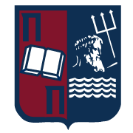 ΠΑΝΕΠΙΣΤΗΜΙΟ ΠΕΙΡΑΙΩΣΑΙΤΗΣΗ ΥΠΟΨΗΦΙΟΤΗΤΑΣΓΙΑ ΕΚΠΡΟΣΩΠΗΣΗ ΣΤΗΝ ΠΡΟΣΩΡΙΝΗ ΣΥΝΕΛΕΥΣΗ ΤΟΥ ΤΜΗΜΑΤΟΣ ΤΟΥΡΙΣΤΙΚΩΝ ΣΠΟΥΔΩΝΤΗΣ ΣΧΟΛΗΣ ΟΙΚΟΝΟΜΙΚΩΝ, ΕΠΙΧΕΙΡΗΜΑΤΙΚΏΝ ΚΑΙ ΔΙΕΘΝΩΝ ΣΠΟΥΔΩΝ ΤΟΥ ΠΑΝΕΠΙΣΤΗΜΙΟΥ ΠΕΙΡΑΙΩΣΠρος: Γραμματεία Τμήματος Τουριστικών ΣπουδώνΟνοματεπώνυμο: ………………………………………………………………………………………..………… Πατρώνυμο: …………………..…………………………..………..……………………………………….………Κύκλος Σπουδών: …………………………………………………………….…………………………………….Αριθμός Μητρώου: ……………….………………………….…..………………………………………………..Email: …………………………………………………………………………………………………………………….Υποβάλλω την υποψηφιότητά μου για εκπροσώπηση στη Συνέλευση του Τμήματος Τουριστικών Σπουδών σύμφωνα με την αριθμ. πρωτ.:20231020/13-02-2023 Προκήρυξη Εκλογών για την ανάδειξη εκπροσώπων των φοιτητών και των αναπληρωτών τους στην Προσωρινή Συνέλευση του Τμήματος.Πειραιάς, ...../...../2023Ο Αιτών/Η Αιτούσα........................................................(υπογραφή) 